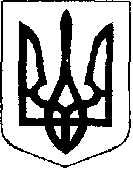 У К Р А Ї Н АЖовківська міська радаЛьвівського району Львівської області14-а сесія VIІІ-го демократичного скликання	         РІШЕННЯвід   18.08.2021 р.    № 235	м. ЖовкваПро надання дозволу гр. Яциняку Володимиру Володимировичу на розробку проекту землеустрою щодо відведення земельної ділянки у власність орієнтовною площею 0,1400 га для ведення ОСГ в урочищі «Повзало» села Стара Скварява Львівського (Жовківського) району Львівської областіРозглянувши заяву гр. Яциняка Володимира Володимировича та долучені документи, керуючись ст. 12, 118,  Земельного Кодексу України, ст. 26 Закону України «Про місцеве самоврядування в Україні», враховуючи висновок постійної комісії з питань земельних відносин, земельного кадастру, планування території, будівництва, архітектури, охорони пам’яток, історичного середовища, природокористування та охорони довкілля, Жовківська міська радаВ И Р І Ш И Л А:1.Надати дозвіл гр. Яциняку Володимиру Володимировичу на виготовлення проекту землеустрою щодо відведення земельної ділянки у власність орієнтовною площею 0,1400 га для ведення особистого селянського господарства в урочищі «Повзало» села Стара Скварява Львівського (Жовківського) району Львівської області.    2.Рекомендувати гр. Яциняку Володимиру Володимировичу звернутися до землевпорядної організації з метою замовлення робіт на виготовлення проекту землеустрою щодо відведення земельної ділянки у власність.3. Зазначений дозвіл на виготовлення проекту землеустрою щодо відведення земельної ділянки у власність не надає гр. Яциняку Володимиру Володимировичу володіти, розпоряджатися вказаною ділянкою до моменту державної реєстрації цих прав у відповідності до чинного законодавства України.4.Контроль за виконанням рішення покласти на постійну комісію з питань земельних відносин, земельного кадастру, планування території, будівництва, архітектури, охорони пам’яток, історичного середовища, природокористування та охорони довкілля (Креховець З.М.).Міський голова                                                        Олег ВОЛЬСЬКИЙ